Список  учащихся, сдающих ОГЭ       в  2019 - 2020 учебном  году.  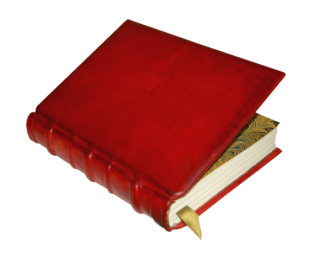 №№    п/п      Ф.И.О.                                 Предметы                                  Предметы                                  Предметы                                  Предметы                                  Предметы                                  Предметы №№    п/п      Ф.И.О.Рус ский языкМате  матикаИстория (с XX веком)ХимияБиология Обществознание 1Агамирзоева Хадижат  Альвировна 02.06.09.06.29.05.26.05.2Ахмедов  Максим  Казбекович 02.06.09.06.26.05.30.05.3Гамзатова Милана Зорровна 02.06.09.06.26.05.30.05.4Загирова Джанет Эфендиевна 02.06.09.06.26.05.30.05.5Курбаналиев Аксан Демирович 02.06.09.06.26.05.30.05.6Магомедова Мария Руслановна02.06.09.06.26.05.30.05.7Магомедова Радмила  Маратовна 02.06.09.06.29.05.26.05.8Мирзоева Эмиля Ибрагимовна 02.06.09.06.26.05.30.05.9Сийидмагомедов Низам Гаджибегович 02.06.09.06.26.05.30.05.10Халилов Арслан Арсенович 02.06.09.06.26.05.30.05.11Шихрагимов Загир Фидельевич 02.06.09.06.26.05.30.05.